Keresztrejtvény ( Császár Annamária : Szörnyű mese áramszünet idején )Így hívták a pókot.A szörnyeteg neve.A főszereplő kislány neve.A zseblámpát működteti.Jóság és  ………………Itt tartotta Luca az elemlámpát.Szöget……..a fejébe.Ennyi maradt a sötétből.Ezt a tantárgyat kevésbé szerette Luca.Az étkezés kultúrája.Megfejtés: Megfejtés: ÁRAMSZÜNETMi okozhat áramszünetet?Mi okozhat áramszünetet?1.2.3.4.5.6.7.8.9.10.1.OSZKÁR2.KORNÉL3.LUCA4.ELEM5.SZÖRNYETEG6.SZEKRÉNYFIÓK7.ÜT8.MORZSÁNYI9.MATEK10.GASZTRONOMIAkiég az égőzivatar 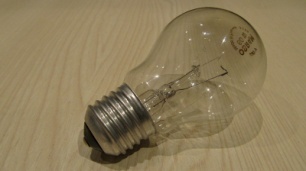 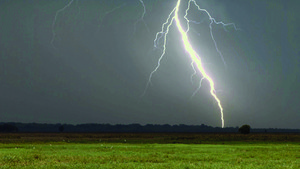 kiég az égőzivatar 